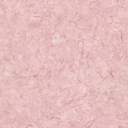 Mantram d’unificationLes fils des hommes sont un, et je suis un avec eux.Je cherche à aimer, non à haïr ;Je cherche à servir, et non à exiger le service dû ;Je cherche à guérir, non à blesser.Puisse la souffrance apporter sa juste récompense de Lumière et d’Amour.Puisse l’âme dominer la forme extérieure,Et la vie, et toutes circonstances,Et révéler l’amour qui demeure sous les évènements du temps.Que la vision et l’intuition vienne.Puisse le futur se révéler.Puisse l’union intérieure triompher et les divisions extérieures cesser.Puisse l’amour prévaloir et tous les hommes s’aimer.